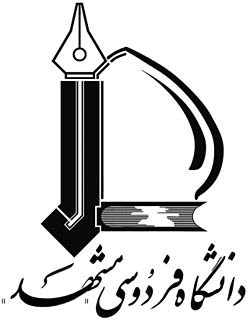 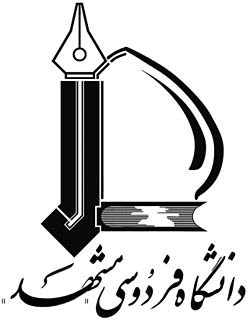 chapter 1general specificationDefinition  Aim of the CourseNecessity and importance of CourseRole, ability, competence of graduate students Course DurationNumber and type of courses: Admission Requirments:chapter 2courses and tablestable 1: Remedialtable 2: optionalTable3- professionalTable4-GeneralTable 5-Basicchapter 3course featuresspecificationTitle Type of studies:                                      Prerequistie: yes                      no		titleNumber of unites:                                  types of unit:…….theoretical and …......practicalHoures:    General purpose of lesson Learning GoalscontentThoritical:practical:Teaching _learning MethodAssessment MethodRequired equipments and facilities ReferencesMain Sources: Secondary sources:study resourcecolumnlessonunitsunitsunitshourshourshoursprerequistielessontheoreticalpracticaltotaltheoreticalpracticaltotalprerequistieSum TotalSum TotalcolumnlessonunitsunitsunitshourshourshoursprerequistielessontheoreticalpracticaltotaltheoreticalpracticaltotalprerequistieSum TotalSum TotalcolumnlessonunitsunitsunitshourshourshoursprerequistielessontheoreticalpracticaltotaltheoreticalpracticaltotalprerequistieSum TotalSum TotalcolumnlessonunitsunitsunitshourshourshoursprerequistielessontheoreticalpracticaltotaltheoreticalpracticaltotalprerequistieSum TotalSum TotalcolumnlessonunitsunitsunitshourshourshoursprerequistielessontheoreticalpracticaltotaltheoreticalpracticaltotalprerequistieSum TotalSum TotalProjectFinal ExamMidtermContiniuons evaliuationwritten:Operational: